Flemington Borough Police Explorer Post #49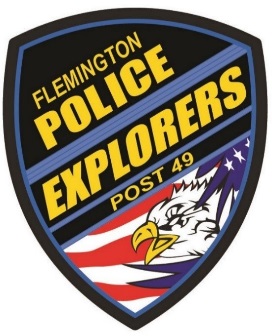 PERMISSION & CONSENT FORMADULT EXPLORER_____________________________________________Explorer Name ___________________________________________________________________________________ Address					City			State		Zip____________________________		Phone NumberI, ________________________________, a member of the Flemington Borough Police Explorer Post #49, give permission for the Flemington Borough Police Explorer Post #49 to take pictures of me for the purpose of posting on Social Media such as but not limited to Facebook.  I understand that these pictures will be for public view and understand these pictures will be on the internet.  I give full permission to Flemington Borough, Flemington Borough Police Department, Flemington Borough Police Explorer Post #49, including its Officers and Explorers to take pictures for the purpose of advertising the Flemington Borough Police Explorer Post #49.  I understand that these pictures will still be online for public view after my separation from the Flemington Borough Police Explorer Post #49._____________________________________________  	_______________Explorer Signature					                         Date			